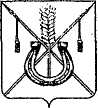 АДМИНИСТРАЦИЯ КОРЕНОВСКОГО ГОРОДСКОГО ПОСЕЛЕНИЯКОРЕНОВСКОГО РАЙОНАПОСТАНОВЛЕНИЕот 03.12.2021   		                                                  			  № 1181г. КореновскОб определении управляющей организации для управлениямногоквартирными домами на территории Кореновскогогородского поселения Кореновского районаВ соответствии с пунктом 17 стати 161 Жилищного кодекса Российской Федерации, постановлением Правительства Российской Федерации                          от 21 декабря 2018 года № 1616 «Об утверждении Правил определения управляющей организации для управления многоквартирным домом, в отношении которого собственниками помещений в многоквартирном доме не выбран способ управления таким домом или выбранный способ управления не реализован, не определена управляющая организация, и о внесении изменений в некоторые акты Правительства Российской Федерации», постановлением администрации муниципального образования Кореновский район                                  от 20 февраля 2019 года № 234 «Об установлении размера платы за                     содержание жилого помещения для собственников жилых помещений,                     которые не приняли решение о выборе способа управления многоквартирным домом, решение об установлении размера платы за содержание жилого помещения, а также об определении предельных индексов изменения                         размера такой платы», на основании протокола комиссии по определению управляющей организации для управления многоквартирными домами на территории Кореновского городского поселения Кореновского района, в отношении которых собственниками помещений не выбран способ                       управления такими домами или выбранный способ управления не                        реализован, не определена управляющая организация от 03 декабря 2021 года                   № 1 администрация Кореновского городского поселения Кореновского                        района п о с т а н о в л я е т:1. Определить общество с ограниченной ответственностью        «Управляющая компания ТЕПЛОСЕРВИСДОМ» для управления многоквартирными домами, расположенными в городе Кореновске по следующим адресам: улица Чкалова № 2и, улица Чкалова № 2к, улица Чкалова № 2л, улица Чкалова № 2м, бульвар имени Афанасия Медведева № 8, бульвар имени Афанасия Медведева № 16, бульвар имени Афанасия Медведева № 20, бульвар имени Афанасия Медведева № 22.2. Управляющей организации: 2.1. Выполнять работы, предусмотренные постановлением                  Правительства Российской Федерации от 03 апреля 2013 года № 290 «О минимальном перечне услуг и работ, необходимых для обеспечения надлежащего содержания общего имущества в многоквартирном доме, и порядке их оказания и выполнения» в зависимости от конструктивных и технических параметров многоквартирного дома. Предоставление коммунальных услуг собственникам и пользователям помещений осуществлять в соответствии с подпунктом «б» пункта 17 Правил предоставления коммунальных услуг собственникам и пользователям помещений в многоквартирных домах и жилых домов, утвержденных постановлением Правительства Российской Федерации от 06 мая 2011 года № 354 «О предоставлении коммунальных услуг собственникам и пользователям помещений в многоквартирных домах и жилых домов».2.2. Установить размер платы за содержание жилого помещения в следующих размерах:3. Общему отделу администрации Кореновского городского поселения Кореновского района (Труханова) официально опубликовать настоящее постановление и обеспечить его размещение на официальном сайте администрации Кореновского городского поселения Кореновского района в информационно-телекоммуникационной сети «Интернет».4. Контроль за выполнением настоящего постановления возложить на заместителя главы Кореновского городского поселения Кореновского                         района, начальника отдела по гражданской обороне и чрезвычайным                         ситуациям С.Г. Чепурного.5. Постановление вступает в силу со дня его подписания. ГлаваКореновского городского поселенияКореновского района                                                                              М.О. Шутылев№ п/пАдрес МКДРазмер платы за содержание жилого помещения, руб. за 1 кв.м.1ул. Чкалова № 2и18,752ул. Чкалова № 2к18,753ул. Чкалова № 2л18,754ул. Чкалова № 2м18,755б-р А. Медведева № 820,006б-р А. Медведева № 1620,007б-р А. Медведева № 2020,008б-р А. Медведева № 2220,00